«УТВЕРЖДАЮ» К.Ю. Косых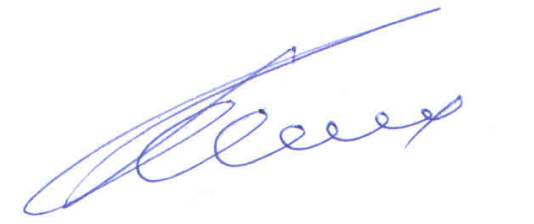 Заместитель  главы Алтайского района«26» июля 2019 гПоложение о проведении районного фотоконкурса «Люблю тебя, мой край родной»1. Общие положения1.1. Настоящее Положение определяет задачи, конкурсные требования и порядок проведения фотоконкурса «Любимый Алтайский район» (далее - Фотоконкурс), а также порядок определения и награждения победителей. 1.2. Организатором Фотоконкурса является Администрация Алтайского района. 1.3. Настоящее Положение предоставляется для ознакомления всем заинтересованным лицам, претендующим на участие в Фотоконкурсе. 2. Цели и задачи конкурса2.1. Основными целями и задачами фотоконкурса являются: - воспитание бережного отношения к природе, развитие культурных традиций, формирование и пропаганда здорового образа жизни в согласии с природой; - формирование активной гражданской позиции и привлечение внимания к сохранению окружающей среды, растительного и животного мира, уникальных уголков природы Алтайского района; - популяризация и пропаганда фотографии как вида искусства; - создание фотовыставки из лучших работ участников; - предоставление возможности участнику фотоконкурса реализовать свои творческие способности. 2.2. Фотоконкурс проводится по следующим номинациям: - «Уникальные места района» - фотографии с изображением всего, что нас окружает, за исключением созданного человеком; природа в разные сезоны года; животные, птицы дикие и домашние. - «Культура и традиции района» - быт и культура народов, проживающих на территории района, народные обряды и праздники, памятники, виды улиц сел, объекты культурного наследия района; - «Гордость района - люди» - фотография, изображающая какого-либо человека, либо группу людей, являющихся главными объектами съемки, достижения наших земляков. Фотографии людей, которые принадлежат к разным поколениям, фотографии, отражающие чувства близких людей и семейные ценности, проявление добрых отношений между людьми и окружающим миром. 3. Требования к работам и сроки проведения конкурса3.1. На Фотоконкурс не принимаются и не рассматриваются работы не соответствующие темам номинаций и требованиям положения Фотоконкурса, снимки плохого качества, негативного или отталкивающего содержания. 3.2. Размещенные фотографии должны быть сняты лично автором и не могут быть заимствованы из внешних источников. 3.3. Место съемки географически ограничено только пределами Алтайского района.3.4. Фотографии должны иметь: формат не менее А4, рамку, название и подпись (фамилия, имя, отчество, возраст автора, населенный пункт). 3.5. Заявка на участие в Конкурсе и конкурсные материалы представляются с 9.00 ч. до 17.00 ч. с 1 по 12 августа 2019 г. по адресу: с. Алтайское, ул. Советская, 122/1, Алтайская межпоселенческая библиотека МБУК «МКЦ", тел. 22-6-48. 5. Условия и порядок проведения конкурса5.1. В Фотоконкурсе могут принять участие все желающие, без возрастных ограничений, согласные с условиями Фотоконкурса и настоящим Положением. 5.2. Участник может принять участие в одной или нескольких номинациях Фотоконкурса. 5.3.Организатор вправе использовать присланные на Фотоконкурс фотографии следующими способами без выплаты авторского вознаграждения: воспроизводить фотографии (публиковать фотографии в СМИ, плакатах и иных информационно-рекламных материалах, посвященных Фотоконкурсу), размещать на сайте, использовать в фотовыставках. 6. Подведение итогов и награждение6.1. Для подведения итогов Конкурса создается конкурсная комиссия из числа организаторов Конкурса. Дополнительно, к работе конкурсной комиссии могут привлекаться эксперты в области культуры и искусства, туризма, музейного и библиотечного дела.6.2. Итоги Фотоконкурса будут опубликованы на сайте Администрации Алтайского района, в районной газете «За изобилие». 6.3. Победители Фотоконкурса будут награждены дипломами и памятными призами 17 августа 2019 года  на праздновании юбилея Алтайского района (Центральный стадион с. Алтайское). 6.4. Лучшие работы будут представлены на фотовыставке в Алтайском районном краеведческом музее.